Styrelsemötesprotokoll 2019-09-23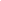 Närvarande Julia Malmberg (JM), Viktor Mauritzon (VM), Gustav Lundmark (GL), Isabella Backryd (IB), Filip Eriksson (FE), Douglas Tamm (DT), William Zethelius Sällbom (WZS) och Ida Grawsiö Wallin (IGW)FrånvarandeMalin Sangfelt, Sophie Edström ÅhörareKonstantin Koutsionos (KK), Wilma Saalo (WS), Oliver Westerlund (OW) Plats Biblioteket, Tibble kyrka§1	Mötets öppnandeMötet öppnas 18.25 av Julia Malmberg.§2	Val av mötesordförandeStyrelsen beslutade 	att 	välja Julia Malmberg som mötesordförande§3	Val av sekreterareStyrelsen beslutade 	att 	Filip Eriksson som sekreterare§4	Val av justerareStyrelsen beslutade 	att 	Isabella Backryd som justerare§5	Mötets beslutanderättMötet har beslutanderätt.§6	Fastställande av föredragningslistaStyrelsen beslutade 	att 	fastställa föredragningslistan som den är.§7	Föregående protokollStyrelsen beslutade 	att 	lägga protokoll 19-05 till handlingarna.§8	Utvärdering LedarupptaktVM berättar att han själv, Gustav Lundmark, William Zethelius Sällbom och Filip Eriksson var ansvariga. Han berättar också att vi bestämde att vi skulle servera pizza.  JM tyckte att det var roligt att så många kom men tycker att vi måste tänka på att börja städa lite mer diskret. Det märktes av tydligt och verkade få flera medlemmar att lämna lite för tidigt. Hon tycker också att det var lite oklart vem som höll i vad under kvällens gång vilket gjorde allt lite rörigt. Annars var det roligt med en liten sidoaktivitet i form av ledarbingo. Det var också bra att vi knappt hade något matsvinn och att vi använde upp glass från tidigare arrangemang. IB berättar att hon tog massa bilder som hon har lagt in i styrelsebildmappen. VM berättar att kostnaden för alla pizzor blev 4000 kr och ca 800 kr på efterrätt. Så totalt 4800 kr spenderades på Ledarupptakten. §9	Utvärdering UpptaktsveckanWZS berättar att han inte vet exakt hur många medlemmar vi rekryterat. Detta då vissa har blivit medlemmar genom hemsidan och många blev medlemmar genom pappersblanketter under upptakten. I år fick själva upptakts-presentationen vara i kyrkan istället för Täbysalen. WZS tyckte att ljudet under presentationen blev lite dåligt och JM inflikar att skärmen också var låg så få kunde se. Men utöver det vart presentationen lyckad. Hon berättar också att upptaksvollybollen blev lyckad men det blev lite problem med danserna och när alla lägren skulle få hinna köra sin dans. Sekretariatet bestod av Filip och Sophie som båda tyckte det gick bra. §10	Utvärdering av MiljöföreläsningJM berättar att det var 5 personer där men det blev bra ändå eftersom det blev lite mer personligt. Joakim som föreläste var väldigt duktig, han satt med under och efter mässan och folk kom och pratade med han på skuffet också. Verkade uppskattas mycket av de som deltog! Föreläsningen var även gratis. §11	Utvärdering av FilmkvällVM berättar att han och Gustav åkte till Arninge för att köpa snacks inför evenemanget.  Han berättade att han ville undvika att behöva städa så mycket efter eventet. Därför tog de in soffor så vi slapp smutsa ner den nyrenoverade Täbysalen. Huvudsakliga problemet under kvällen var internetanslutningen som krånglade. Det fick lösas med internetdelning. De som var där tyckte det var roligt. §12	Verksamhetsgrupperna EvenemangsgruppenVM berättar att de ska ha möte på torsdag där de ska planera den stora aktiviteten för terminen.JM berättar att Sebbe kom med ett förslag om Escape room som aktivitet. Vilket många tyckte lät som en bra idé. VM berättar att de också ska ha en sportaktivitet och de planerar att kanske ska ha åka till en jumpyard. Han berättar att de ska försöka ha en aktivitet där de ska bjuda inlite yngre personer och de funderar på julpyssel. SKUffégruppen i. Tema-SKUfféIB berättar att de ska ha Tema-SKUffé på torsdag med jorden runt-tema. Det har gått lite dåligt med planeringen så hon funderar på att sätta den nästa vecka istället. Konstantin Koutsinos lämnade mötet klockan 18:50Lägergruppeni. Höst-SKULWZS berättar att de ligger i fas men behöver lite mer folk. Första mötet blir nästa måndag.  Douglas har skrivit i ledargruppen om det är några som vill följa med. JM berättar att sista anmälningsdag är på torsdag. Hon berättar att Kakan ska maila köket senast på fredag. Hon berättar också att vi måste sätta en budget och vi har 7900 kr kvar för året och ger förslaget 2000 per läger för HöstSKUL. Flera i styrelsen tycker att vi ska lägga mer pengar på dem. Slutliga förslaget blir 2500 kr per läger.Styrelsen beslutade 	att 	fastställa en budget på 5000kr för HöstSKUL 1 och 2 .Internationella gruppeni. Första mötetMS berättar att första mötet kommer att vara den här veckan eller nästa vecka.Julia Sandström ansluter till mötet 19:05MusikgruppenJM berättar att det har skapats ett torsdagsschema och att Gustav Lundmark har skapat ett dokument med låtar som man brukar spela på läger. §13 Höstens undomsmässorJM berättar att upplägget förut har varit styrelsens ansvar. VM tycker att vi ska ta bort systemet om styrelsens ansvar och ska låta prästerna sköta mässorna när inte ledarutbildningen har. DT föreslår att man ska ge ut presentkort men många tycker att det låter som mutor och går lite emot vår organisation. JS föreslår att försöka få ledare genom ledargruppen. JS tycker att vi ska lägga miljömässan på Internationella gruppen, vilket många tycker låter bra. Mötet ajourneras till 19:26Oliver Westerlund lämnade mötet klockan 19:25Mötet ajourneras kl 19.15Mötet återupptas klockan 19:26§14 Verksamhetsgrupps-kickoffWZS berättar att de ska ha en brunch på lördag. De ska ha så att alla sammankallade presenterar sina grupper. De ska också köpa ett stort pris. De kommer behöva 1500 kr. VM föreslår att skapa ett evenmang på facebook så man kan se hur många som kommer. JM tycker det är lite kort med tid inför. WZS berättar att de som anordnar ska samlas klockan 10. Evenemanget börjar 12 och slutar klockan 14. Alla tycker att vi måste marknadsföra mycket inför detta. Styrelsen beslutade att	tillsätta en budget på 1500 kr till verksamhetsgrupps-kickoffen.§15	Inköp av materialJM berättar att vi har 10 000 kr för kontot och att alla pengar har spenderats. Det behöver köpas in nytt efter årsskiftet. §16	MiljöpolicyJM berättar vi behöver skicka ut miljöpolicyn till alla verksamhetsgrupper. Hon föreslår att vi ska ha en styrelsedejt för inventering. Hon föreslår att vi ses nästa lördag. Hon tycker också att vi ska uppmuntra på planeringsträff för SKUL att alla ska åka med bussen och inte med bil på egen hand. §17	TaizéresaJM berättar att anmälningen är öppnad och vi inte har några anmälningar. Eftersom det är en vecka kvar tills sista anmälningsdag så måste vi marknadsföra mycket nu. §18	MidnattsvolleybollJM berättar att hon har anmält ett lag och att det är den 16 november och anordnas av Spånga-Kista. Douglas Tamm ansvarar för att öppna en anmälan med Julia Sandström.§19	FortbildningIB berättar att prel.kostnaden är 10000kr för Första hjälpen. JM meddelar att ledarutbildningen undrar om vi vill ha plaster för deras HLR-utbildning för hösten också. JS berättar att de går inom budget men undrar om det är värt att ha HLR när vi endast hade 5 deltagare förra året. Styrelsen beslutade 		att 	fastställa en budget på 13 000kr för Första hjälpen-utbildning. §20	SamrådsmöteJM berättar att hon ha föreslagit ett möte på torsdag med de anställda som sitter på kontoret där vi är.  Eftersom det är många andra möten samtidigt flyttar vi mötet till nästa torsdag.§21	EkonomiJS berättar att det inte är något mer att berätta från förra året. JM undrar hur det går med swish. JS berättar att vi fortfarande inväntar post om swish. §22	ÖvrigtJM berättar att UKK (Unga kreativa kristna) har tagit kontakt med Julia och berättar att de är en organisation som pratar tro och pysslar. JM berättar att Per Broman från Naturskyddsföreningen har tagit kontakt med henne och undrar om vi vill skriva på. Alla tycker att vi inte ska göra det eftersom då tar vi ställning i politiska frågor.JS tar upp beslutet om Höst-SKUL och ifrågesätter budgetbeslutet på 5000kr. Hon tycker att vi borde satsa så mycket som möjligt på Höst-SKUL och ha budget på hela 3000 kr per läger.Styrelsen beslutade 		att 	häva beslutet om att sätta en budget för Höst-SKUL på 5000 krStyrelsen beslutade 		att 	anta en budget på 6000 kr för Höst-SKUL.§23	Mötets avslutandeJulia Malmberg avslutade mötet 20:06Protokollet har godkänts och justerats av__________________________Julia Malmberg		                     Mötesordförande		__________________________Isabella BackrydJusterare__________________________Filip Eriksson	                     Sekreterare		